ПОЛОЖЕНИЕо проведении Открытого конкурса вокалистов  «Голос Зауралья»I. Организаторы конкурсаАдминистрация городского округа город Сибай Республики Башкортостан;МКУ «Управление культуры» городского округа город Сибай Республики БашкортостанМБУК «Центр народной культуры и досуга» городского округа город Сибай Республики БашкортостанII.Цели и задачи конкурсаВыявление и поддержка талантливых исполнителей (в том числе людей с ограниченными возможностями здоровья);пропаганда музыкального песенного творчества;создание условий для реализации творческих способностей;привлечение внимания общественных структур и организаций к теме  вокального творчества;обмен творческим опытом и укрепление дружественных отношений между участниками из Зауралья.III. Условия проведения конкурса К участию в конкурсе приглашаются самодеятельные исполнители песен в возрасте от 16 до 50 лет. Для оценки участников конкурса организаторы утверждают состав профессиональных консультантов, наставников и определяют порядок их работы.Исполнители, подавшие заявку после указанного срока и не оплатившие организационные взносы, не допускаются к участию в проекте. Решение о допуске исполнителя к проекту принимает оргкомитет.Все конкурсные просмотры носят публичный характер. Мероприятия конкурса будут транслироваться в онлайн-режиме, пройдут в формате мастер-классов по вокалу.Участие в телевизионных турах конкурса предусматривает подписание участниками контракта с оргкомитетом конкурса.IV. Этапы конкурсаПодача заявок (17 января – 16 февраля) Заявки подаются заочно по форме (см. ниже) на электронную почту metodcnkid@mail.ru.  1 этап – (17 февраля, с 11.00 ч., Дом молодежи «Мир») – предварительный отборочный тур.  Предварительный просмотр исполнителей, прослушивание в режиме живого звука в сопровождении музыкальных инструментов или фонограммы, записанной без вокальных имитаций. Консультации.2 этап - (18 февраля, с 11.00 ч.) - «Слепые прослушивания». Выступление участников перед наставниками. Наставники отбирают участников,  формируют свои команды. В случае, если одного участника выбрали несколько наставников, участник самостоятельно делает выбор наставника.3 этап (21 февраля - 11 марта) – «Работа с наставниками». Уроки, мастер-классы по вокалу. Подготовка ансамблей, дуэтов, трио. Работа ведется в том числе с использованием средств онлайн связи. 	4 этап (21 февраля с 23.00 ч. – 11 марта до 12.00 ч.) – СМС-голосование.  По итогам голосования определяется 1 лидер голосования из каждой команды, набравший наибольшее количество голосов, и автоматически становится полуфиналистом. Результаты голосования будут отображены на странице конкурса в социальной сети «ВК» после завершения голосования. 5 этап (17 марта, с 11.00 ч.) – «Батлы». Участники демнстируют номера в дуэтах и трио, подготовленные  под руководством наставников. Каждый наставник выбирает из своей команды лучших участников, которые проходят в полуфинал. Один участник становится полуфиналистом как лидер СМС- голосования. 6 этап (18 марта, с 11.00 ч.) – Полуфинал.Участники исполняют одно произведение продолжительностью не более 1,5 минут. В случае превышения времени звучания трека выступление участника будет прервано. Наставник из полуфиналистов выбирает 3 сильнейших исполнителей для участия в финале проекта.7 этап (18 марта с 23.00 ч. – 25 марта до 12.00 ч.) – СМС-голосование. По итогам голосования определяется победитель конкурса, который будет оглашен в финальном концерте конкурса. 8 этап (25 марта) – Финал. Среди 12 финалистов победителем конкурса становится участник, набравший наибольшее количество голосов.   Конкурсные произведения исполняются под «минусовые» фонограммы. V. Критерии оценоквокальное мастерство;соблюдение требований по положению конкурса, общее впечатление;артистичность, сценический костюм, культура сцены;качественный уровень аранжировок;творческий замысел и тематическая направленность.VI. Финансирование конкурсаОткрытый конкурс вокалистов проводится за счет финансовых средств Администрации городского округа город Сибай Республики Башкортостан, МКУ «Управление культуры» городского округа город Сибай Республики Башкортостан и при поддержки Президентского фонда культурных инициатив.Оплата командировочных расходов (проезд, питание, проживание) осуществляется за счет направляющей организации.Главный приз: 100 000 руб.VII. Адрес оргкомитетаДля участия в конкурсе необходимо представить заявку в адрес оргкомитета по образцу до 17 февраля 2022 г.  Справки по телефонам: 8 (34775) 5-14-89, +7 937 312 45 07 – Даутова Альфия Ахтямовнаe-mail: metodcnkid@mail.ruИнформационная поддержкаМАУ «Сибайская студия телерадиовещания»;Телеканал «Салям»;Редакция газеты «Атайсал»;Редакция газеты «Сибайский рабочий»;Информационный портал «СИБАЙ-24»Заявка на участие в проекте «Голос Зауралья»Даю согласие на использование и  обработку  своих персональных данных _________________             (подпись)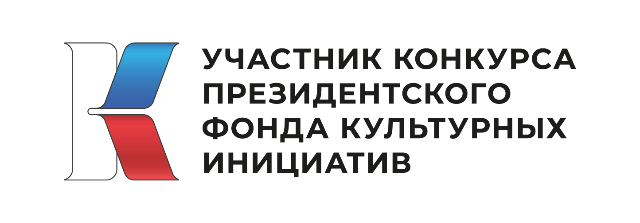 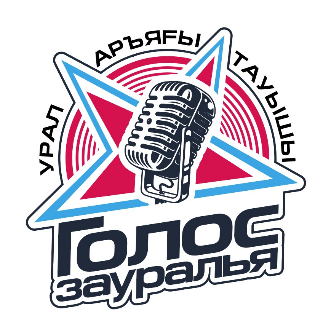 1.Ф.И.О.участника2.Дата рождениеучастника, полный возраст3.Район, село/город, который представляете4.Контактная информация:Телефон для связи:Ссылка на вашу страницу ВК:Ссылка на ваш инстаграмм:4.Контактная информация:Телефон для связи:Ссылка на вашу страницу ВК:Ссылка на ваш инстаграмм:4.Контактная информация:Телефон для связи:Ссылка на вашу страницу ВК:Ссылка на ваш инстаграмм:5.Место работы/ учебы6.О себе (хобби, увлечения)7.Название конкурсного произведения8.Автор музыки и текста9.Продолжителность номера (мин.)10Необходимые технические средства